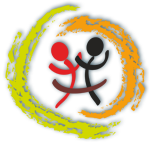 ΚΕΝΤΡΟ ΑΠΟΚΑΤΑΣΤΑΣΗΣ ΚΟΙΝΩΝΙΚΗΣ ΣΤΗΡΙΞΗΣ ΚΑΙ ΔΗΜΙΟΥΡΓΙΚΗΣ ΑΠΑΣΧΟΛΗΣΗΣ Α.ΜΕ.Α «Ο ΣΩΤΗΡ»ΚΕΝΤΡΟ ΔΙΑ ΒΙΟΥ ΜΑΘΗΣΗΣ 1 «Ο ΣΩΤΗΡ»Αίτηση – Δήλωση συμμετοχής στο βιωματικό σεμινάριο αφήγησηςΕπώνυμο: ________________________________________________________________Όνομα: __________________________________________________________________Πατρώνυμο: ______________________________________________________________Ημερομηνία γέννησης: _____________________________________________________Διεύθυνση κατοικίας: ______________________________________________________Τηλέφωνο επικοινωνίας: ___________________________________________________E-mail:  __________________________________________________________________Επαγγελματική κατάσταση: _________________________________________________Δηλώνω υπεύθυνα τη συμμετοχή μου στο βιωματικό σεμινάριο αφήγησης του φορέα σας. Ημερομηνία, ……/……../………Ο Αιτών / Η Αιτούσα